WHY ARE YOU HERE?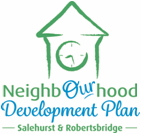 Thank you for attending our Information Day today.  We have organised the event to provide you with information on two areas of work that we are undertaking:Our draft vision and objectives for the plan.The preferred site options to provide the 138 dwellings in the plan. Please note, the site adjoining Culverwells for 17 new homes now has planning permission, making up the total of the required 155 new homes.WHAT HAVE WE DONE?From our early community engagement with you, we have now:identified the key themes and issues and these have been used to inform the draft vision and objectives of the planobjectively assessed the sites using criteria for their suitability, availability and viability.tell us what you think ...Please circle the answer of your choice.Question 1: THE VISIONDoes the vision reflect your views?YES			NOQuestion 2: THE OBJECTIVESAre the objectives reflective of what you want the plan to deliver? YES			NOQuestion 3: THE PREFERRED SITE OPTIONSDo you agree with the preferred options to provide the additional 138 dwellings in the plan? YES			NO